MøtereferatKjersti B. TharaldsenReferent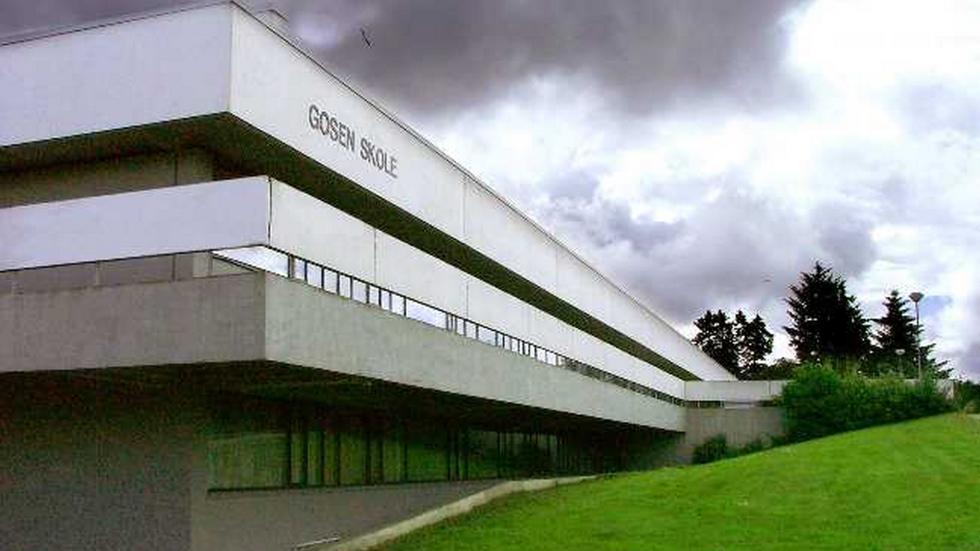 Gosen skolePostadr.: Sophus Buggesgate 13, 4041 HafrsfjordBesøksadr.: Sophus Buggesgate 13Telefon: 51599300 Faks: 51599301E-post: gosen.skole@stavanger.kommune.no www.stavanger.kommune.noOrg.nr.: NO 964 965 226Gruppe:FAU – Gosen skoleMøtested:Gosen skole, møterommet ved hovedinngangenMøtedato/ -tid:11.01.20241900 - 2100 Deltakere:FAU-representanter, samt rektor og avdelingslederKopi til:Sak nr.:1Godkjenning av møtereferat fra 06.12.2023Møtereferat godkjent.2Godkjenning av møteinnkalling og saksliste.Møteinnkalling og saksliste godkjent.3Orientering v/avdelingsleder. Elevinntaket 2024
Per dd. 100 lever hvorav 10 har vedtak STOLT17. mai
Sjekk med elevene slik at en sørger for elevmedvirkning, slik at elevene får uttalt seg om dette. Skolen lager evaluering via Google og gjennomfører den der.Rektor
Rektor skal ha utviklingspermisjon høst 2024. Inger Lise Olufsen skal fungere som rektor i denne perioden.Ny skolegård
Skal nå ut på anbud, sannsynlig at de ferdige januar 2025 dersom alt går etter planen.Skolerute 24-25
Til høsten skal hele kollegiet til Svolvær på studietur.
12., 13., og 14. er planleggingsdager/fridager – 15. august er første skoledag.
12. og 13. september er planleggingsdager/fridager
3. januar 2025 er planleggingsdag/fridag (SFO åpen)
22. april er arbeids-/skoledag
2. mai 2025 er planleggingsdag/fridag (SFO er åpen)Høring skolekretsgrenser
Skolen sender denne over til FAU for en høringsuttalelse. I lenken ligger en tabell som viser krets, navn på skole og tilhørighet til ungdomsskole. Gosen er markert ut fra Madlamark og Madlavoll. Det står i hovedsak som før, men noen endringer for Madlamark sin krets (gjøres noe større) og Madlavoll (gjøres noe mindre). Dette for å gjøre det bedre for barn i nabolag som tidligere har vært knyttet til Madlavoll/Madlamark. Alle kan uavhengig av skolekrets søke fritt skolevalg (ikke på tvers av kommunegrenser), men dette vil avhenge av plass. Skal gjelde fra 2025. Skolen mener dette gir mening, men ønsker at FAU skal se nærmere på det. Lenke til dokument legges ut på FAU sin disk i etterkant av møtet. Frist for å sende noe til rektor er 15. februar. Dersom noen i FAU har andre innspill til høringen enn at FAU støtter dette, sendes innspill til FAU-leder på e-post innen lørdag 20. februar.Foreløpig regnskap
Blir klart til SU neste onsdag, sendes ut til FAU når det er klart. Overforbruk av innkjøp (lærebøker) og leirskole tar mye av potten.Status skolemat og mobilfri skole
Skolemat populært, ulikt på trinnet, 10. kan gå på butikk. Godt fornøyd med det de får, varmmat litt forskjellig. Brødmat veldig populært. Går veldig fint. Elevene lurer på hvor lenge maten blir.
Torsdag og fredag er det kantine.
Skal forsøke skolefrokost en gang til på biblioteket med grøt og knekkebrød med enkelt pålegg. Skolematordningen skal baseres på inntekt. Ordningen fortsetter inntil videre. Elevrådet har hatt innspill til kantinemedarbeider om ønsker til kantinen torsdager og fredager.
Mobil/-hotell går fint. 8. trinn ikke vant med mobil, fungerer fint for dem. Lærerne følger med dersom det er noen som forsøker å snike seg til bruk i friminutt. Går stort sett bra i timene. Rent juridisk kan ikke voksne gå i elevenes sekker for å ta dem. Redusert uønsket filming av andre.Nye tema- og arbeidsplaner
Utarbeidet dette høst 2023. Hvert fag skal ha en temaplan. Planene blir like på alle trinn (ramme). Formålet er at den skal henge sammen med helhetlig vurderingspraksis og at elevene skal arbeide mot definerte suksesskriterier. Elever og ansatte skal evaluere disse. Planene skal være levende. Kontaktlærerne har sendt ut lenke til disse i Google. FAU oppfordres til å sjekke planene nærmere og komme med eventuelle innspill til neste møte. Skolen holder også FAU oppdatert på arbeidet.
Elevene får også arbeidsplan, som er enda mer konkret. Lærerne binder dette sammen med temaplanen. Arbeidet bidrar til bedre læringssamtaler med elevene. 4Juleball 2023: EvalueringJuleball - Google DriveSkolen synes det var et flott juleball, elevene har kun gitt positive tilbakemeldinger. Arrangøren ga også positive tilbakemeldinger på elevene under arrangementet.
Godt lokale.
Kunne vært flere kaker.
Kyllinggryten var ikke populær. Halal manglet og har blitt etterspurt.
Må muligens litt opp i pris grunnet bistand til Elevrådet for utlegg de har i forbindelse med arrangementet.
Betalte for 301 elever. Ingen som ikke fikk gå.
Noen mener at det er noe dyrt – er det mulig å tjene litt penger for å kunne få ned prisen til neste år? Men dugnad er også en kostnad. Er både-og.
Kunne gjerne vært flere hengestativ i garderoben, der var det noe kaotisk.
To fra komiteen kan møte noe tidligere for å få elevene registrert inn med en gang de kommer, da slipper en etterregistrering som kan bli noe uoversiktlig.
Det var bra å ha bordsetting trinnvis.
Hadde for få lodd, noen fikk ikke lodd.
Juleballkomite bør på plass ved oppstart av skoleåret, gjerne velges sammen med FAU-representanter og klassekontakter. Her bør også kakebaking komme. Skolen lager skjema til dette slik at dette kan tas med av kontaktlærer til første foreldremøte på høsten.
Bør søke Madla kommunedelsutvalg om støtte – Mona er på saken.
Elevene bør få anledning til å uttale seg om juleballet, slik at FAU kan ta innspillene med videre.
12. desember 2024 dato for årets juleball.5Orientering om idrettsdagKort orientering bøe gitt. Ikke alle foreldre hadde mottatt infromasjon. Skolen sender ut beskjed på ny i Vigilo.617. MaiHvis det blir tog i bydelen kan det bli aktuelt med dugnad før FAU.7Rutiner for ulike arbeidsoppgaverDet er ønskelig med oppdaterte rutiner for de ulike oppgavene knyttet til FAU. Det er mest kritisk gjeldende kassererfunksjonen (Brønnøysund, vipps er eksempler). Trenger ikke vedtekter, men det kan anbefales. FAU har uansett oppgavebeskrivelser. Vi vil revidere fremfor å lage nytt.
Tone oppdaterer kassererfunksjonen.
Marie går gjennom det som ligger på disken og gir FAU en tilbakemelding på hva som trenger å oppdateres. Oppgavefordeling gjøres på neste møte.8Inntektskilder og aktiviteter i regi av FAUKFU har laget en Spond-gruppe for alle FAU- og SU-ledere i grunnskolen i Stavanger kommune. Formålet er å gjøre informasjonsflyten mellom skoler og KFU lettere. Gruppen brukes også som erfaringsutveksling.Det er blitt etterspurt hvilke inntektskilder FAU ved de ulike skolene har. Innspill fra de skoler som hadde noe, ble gjennomgått under møtet. Det er ikke veldig vanlig at FAU på ungdomstrinnet har inntektskilder.9EventueltIngenting meldt.